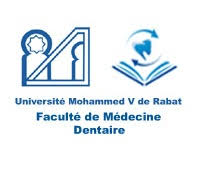 5EME ANNEE : SEMESTRE 9Médecine dentaireSemaine du 22/04/2024 au 27/04/24Lun 22/04/24Mar 23/04/24Mer 24/04/24Jeu 25/04/24Vend 26/04/24Sam 27/04/2412h30 12h30 à 14h3013h0012h30 à 14h3012h30 à 14h3010H00TDImagerie en implantologieN° 01 au   N° 71Pr .ERRAJISalle ARFA11Thérapeutiques pluridisciplinaires et raisonnement cliniquePr. BERRADACTI4La rédaction médicaleContrôle continuN° 01 au   N° 71Pr. BOUZIANESalle ACTI4La rédaction médicalePr. K.ELHARTI E.DThérapeutiques pluridisciplinaires et raisonnement cliniquePr.CHALAVP2Législation et organisation professionnelleDr.CHERIF ALAMI LOUBNATDImagerie en implantologieN° 01 au   N° 71Pr .ERRAJISalle ARFA11Thérapeutiques pluridisciplinaires et raisonnement cliniquePr. BERRADACTI4La rédaction médicaleContrôle continuN° 01 au   N° 71Pr. BOUZIANESalle ACTI4La rédaction médicalePr. K.ELHARTI E.DThérapeutiques pluridisciplinaires et raisonnement cliniquePr.CHALAVP2Législation et organisation professionnelleDr.CHERIF ALAMI LOUBNA14h30 à 16h3014h30 14h4514h30 à 16h3014h30 à16h30VP2Législation et organisation professionnelleDr.CHERIF ALAMI LOUBNA14h30 à 16h3014h30 14h4514h30 à 16h3014h30 à16h30VP2Législation et organisation professionnelleDr.CHERIF ALAMI LOUBNARFA11Thérapeutiques pluridisciplinaires et raisonnement cliniquePr.TALEBTDImagerie en implantologieN° 72 au   N°142Pr .ERRAJISalle ACTI4La rédaction médicaleContrôle continuN° 72 au   N°142Pr. BOUZIANESalle AModule d’ouverturePluridisciplinaireDr. EL JABRI Présence obligatoireModule d’ouverture PluridisciplinaireDr. EL JABRI Présence obligatoireVP2Législation et organisation professionnelleDr.CHERIF ALAMI LOUBNA